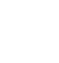 НОВООДЕСЬКА МІСЬКА РАДАМИКОЛАЇВСЬКОЇ ОБЛАСТІР І Ш Е Н Н ЯВідповідно до ст. 26 Закону України «Про місцеве самоврядування в Україні» та ст. 38 Закону України «Про засади державної регуляторної політики у сфері господарської діяльності», заслухавши звіт міського голови щодо здійснення державної регуляторної політики Новоодеською міською радою у 2021 році, міська радаВИРІШИЛА:1. Звіт міського голови щодо здійснення державної регуляторної політики Новоодеської міської ради у 2021 році взяти до відома (додано).2. Відділу з питань забезпечення депутатської діяльності та зв’язків з громадськістю (Швець) довести рішення протягом 10 днів після прийняття та підписання до відома громади через засоби масової інформації.3. Контроль за виконанням рішення покласти на постійну комісію міської ради з питань бюджету та  планування соціально-економічного розвитку.Міський голова                                                   Олександр ПОЛЯКОВВід 18.02.2022 р. № 4м. Нова Одеса         ХІХ сесія восьмого скликанняПро звіт міського голови щодо здійснення державної регуляторної політики Новоодеською міською  радою у 2021 році